Supplementary Figure S1: Effect of ARBs on CrCl in patients with hypertension and CKD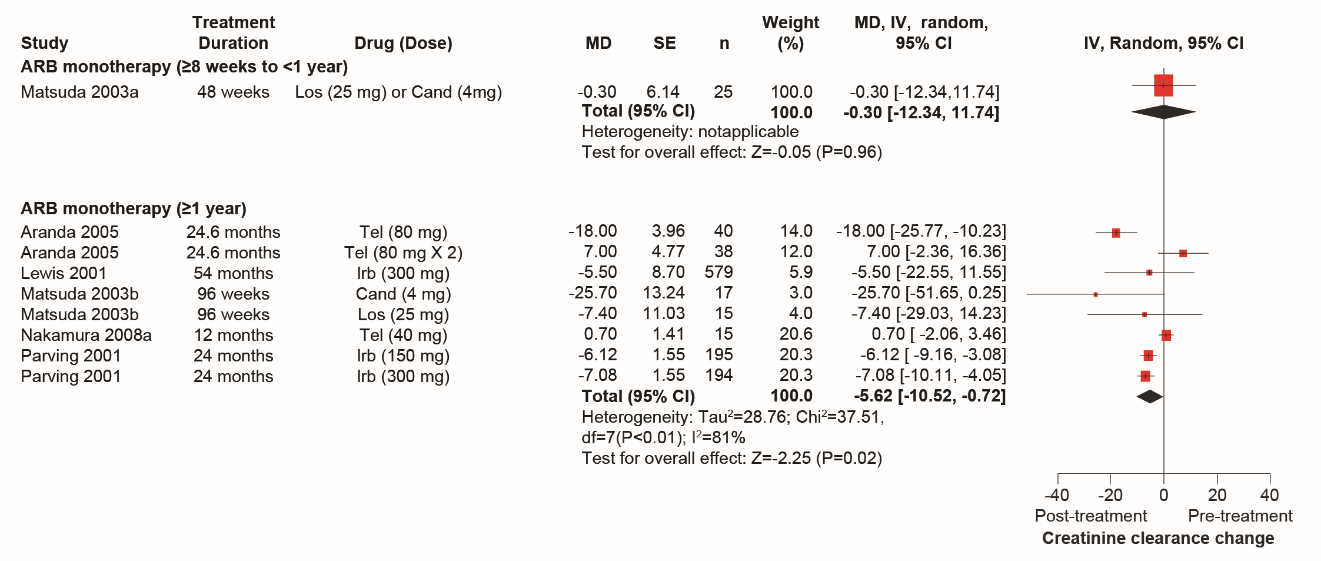 Aml, amlodipine; ARB, angiotensin receptor blocker; Cand, candesartan; CI, confidence interval; CKD, chronic kidney disease; CrCl, creatinine clearance;  IV, inverse variance; Los, losartan; MD, mean difference; SE, standard error; Tel, telmisartan; val, valsartanSupplementary Figure S2: Impact of treatment duration on SBP changesSBP, systolic blood pressure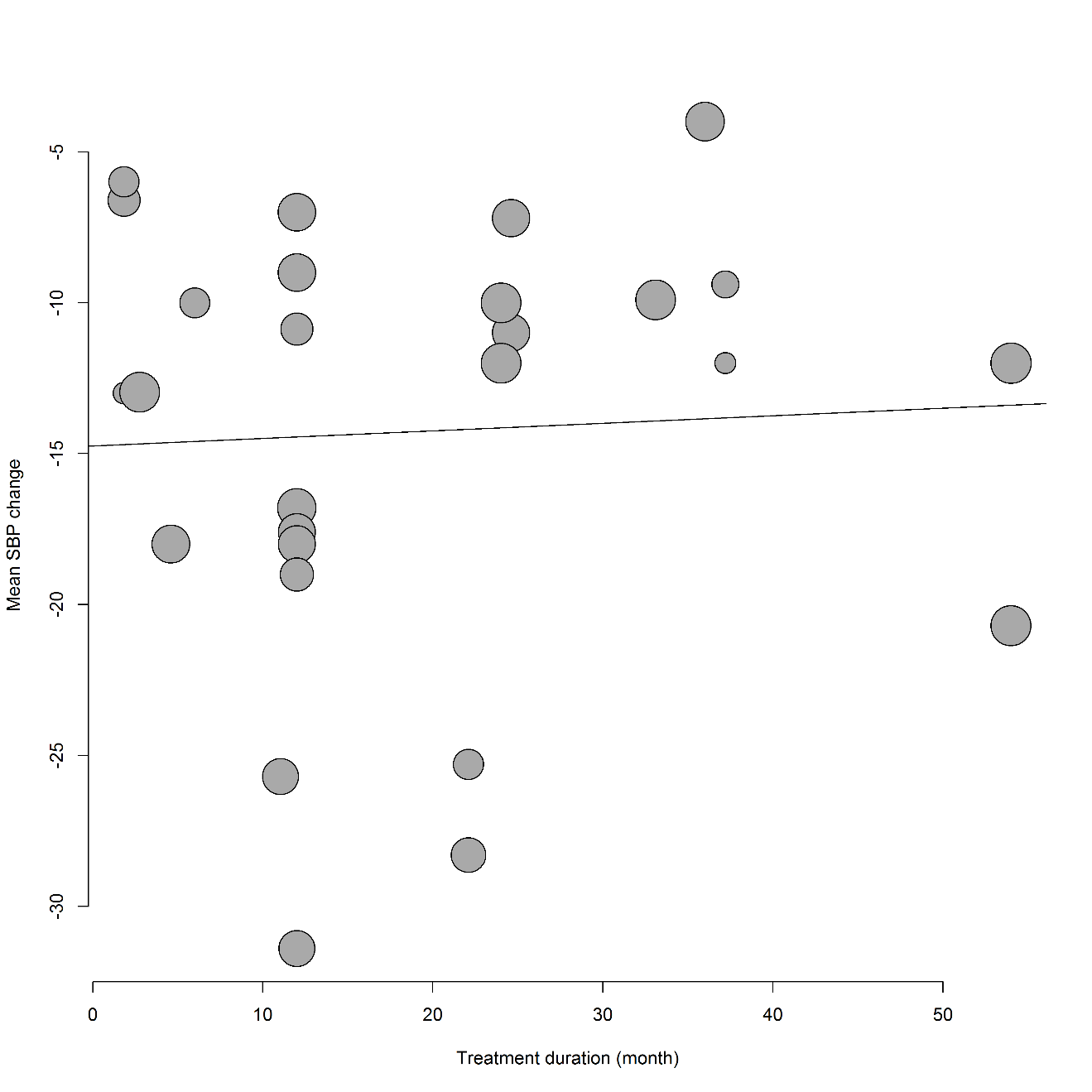 Supplementary Figure S3: Impact of SBP changes on eGFR changes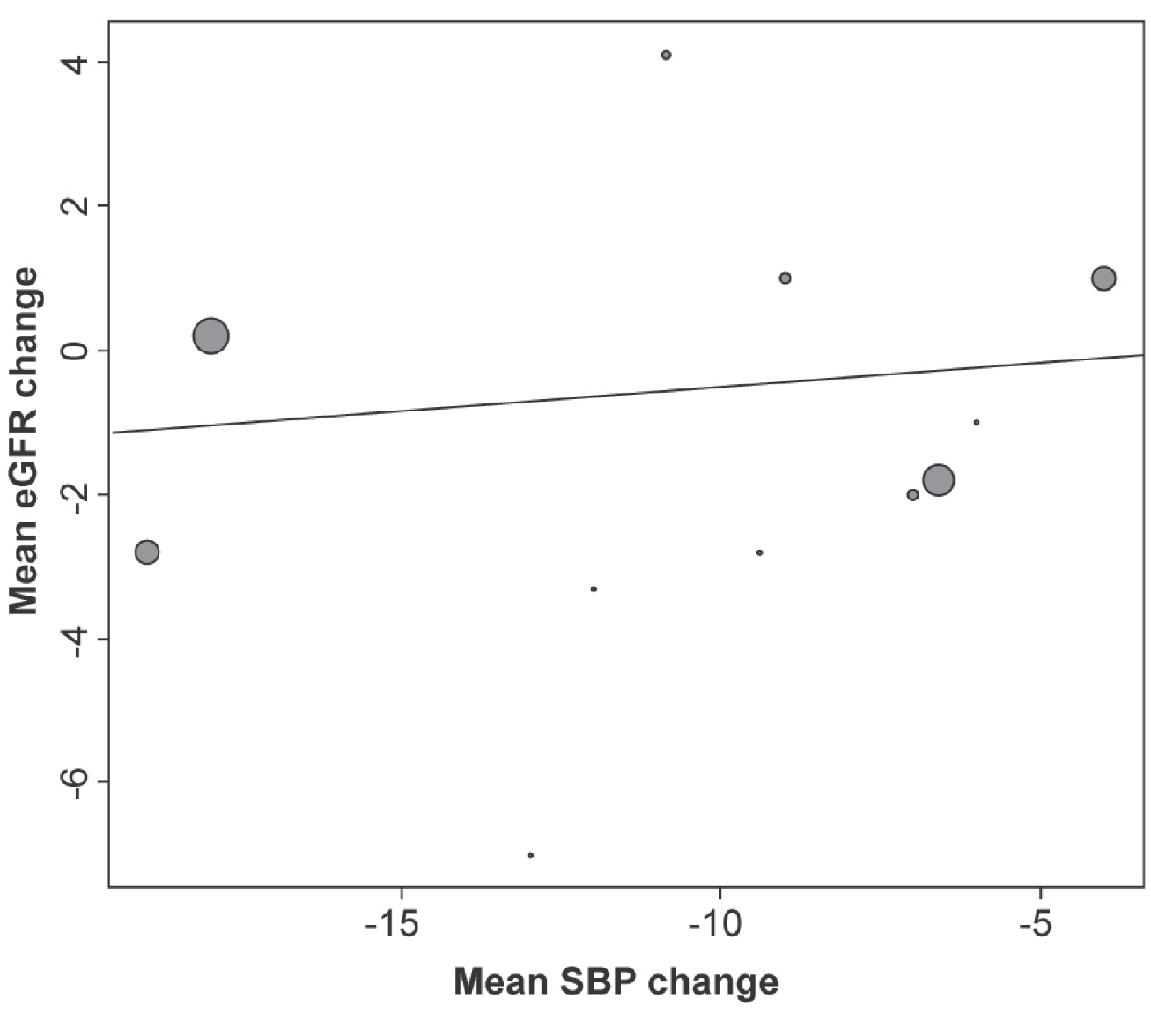 eGFR, estimated glomerular filtration rate; SBP, systolic blood pressureSupplementary Figure S4: Overall risk of bias in the published studies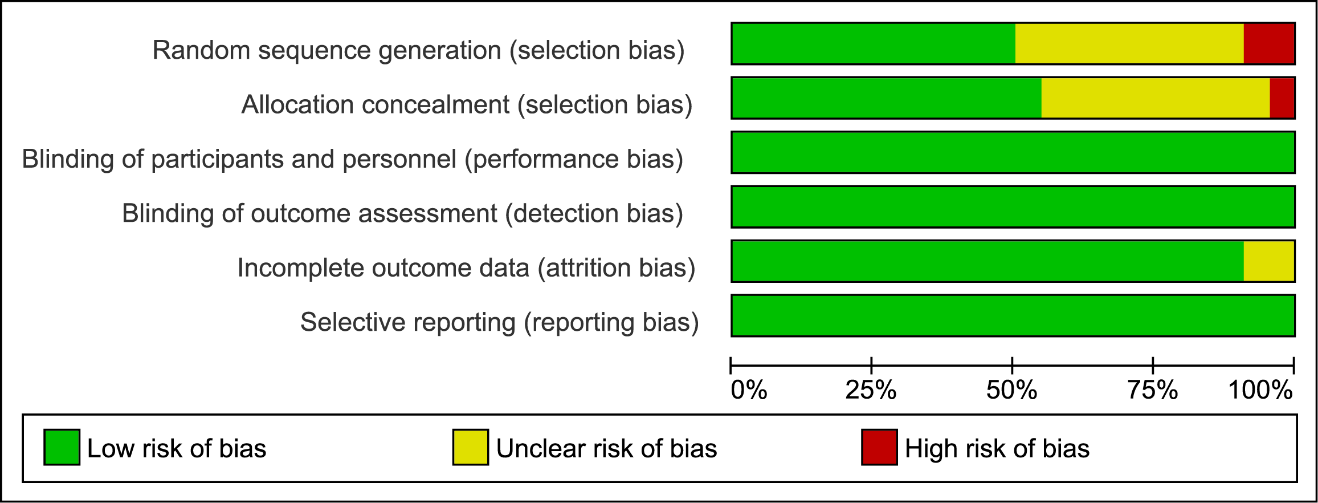 Supplementary Figure S5: Summary of risk of bias in each study used in the meta-analysis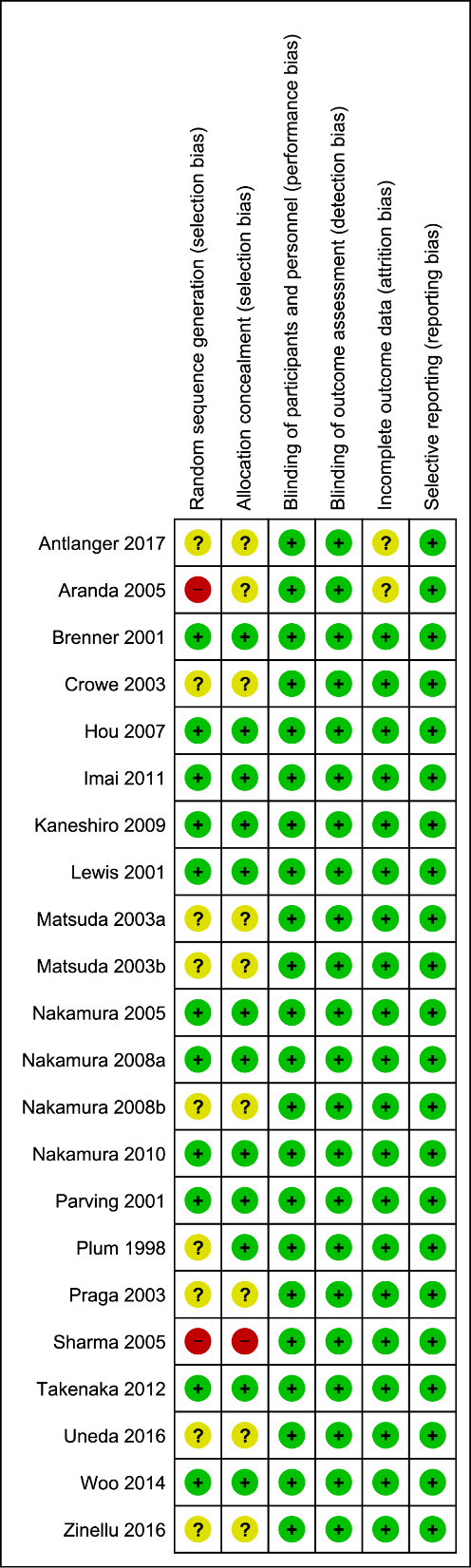 Reviewers’ judgments for each component study: green indicates a low risk of bias, yellow indicates an unclear risk of bias, and red indicates a high risk of bias.